 28  марта  2024 год                                                                          29-9-27/ Информация для размещения на интернет –ресурсеНа балансе КФ РГП «Казводхоз» имеется 6 водохранилищ – Желкуарское, Верхне-Тобольское, Кызыл-Жарское, Каратомарское, Сергеевское, Амангельдинское  - которые образуют каскад по реке Тобол. Из них 2 водохранилища (Верхне-Тобольское  и Каратомарское) многолетнего регулирования, а оставшиеся 4 водохранилища сезонного регулирования работают в транзитном режиме пропуска паводковых вод.КФ РГП «Казводхоз» оказывает услуги по регулированию поверхностного стока при помощи подпорных сооружений.За 3 месяца (за март месяц объем водозабора взят с плана подачи за 2024 г - 3093 тыс. м3) оказано услуг в объеме  9,235 млн.м3, при плане       8,964 млн.м3. Выполнение плана составило 103 %.На 28.03.2024 г. фактический объем воды в водохранилищах  многолетнего регулирования составляет  808 млн.м3 в том числеВерхне-Тобольского – 524,6 млн. м3; Каратомарского –  283,4 млн. м3, Пропускная способность водохранилищ: Желкуарское – 520 м3/секВерхне-Тобольское - 5020 м3/секКызыл-Жарское - 2500 м3/секКаратомарское – 6850 м3/секСергеевское - 1000 м3/секАмангельдинское - 1000 м3/секҚазахстан РеспубликасыЭкология және табиғи ресурстар министрлігі Су ресуртары комитетінің«ҚАЗСУШАР»шаруашылық жүргізу құқығындағыреспубликалық мемлекеттіккәсіпорныныңҚостанай филиалыКостанайский филиалРеспубликанского государственногопредприятия на праве хозяйственного ведения «КАЗВОДХОЗ»Комитета по водным ресурсамМинистерства экологии и природных ресурсов  Республики Казахстан110000, Қостанай қаласы, Шайсұлтан Шаяхметов к-сі, 117  Тел/факс: 57-42-54;   е-mail: Кvodhoz65@mail.ru110000, г. Костанай, ул.Шайсұлатана Шаяхметова, 117Ntk|afrc 57-42-54$   t-mail^ Кvodhoz65@mail.ru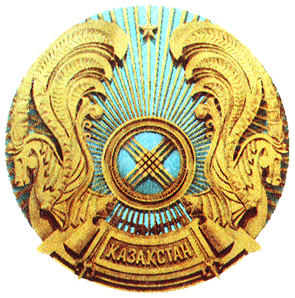 